PROETO DE LEI Nº 36/2020“Denomina a Ponte da Rua Elias Fausto, entre os bairros Jardim Batagin e São Joaquim de “Ponte José Amaral (Janjão)”, conforme especifica e dá outras providências.Autoria: Vereador Paulo Cesar Monaro – Paulo Monaro. Denis Eduardo Andia, Prefeito do município de Santa Bárbara d’Oeste, Estado de São Paulo, no uso das atribuições que lhe são conferidas por lei, faz saber que a Câmara Municipal aprovou o Projeto de Lei de autoria do vereador Celso Ávila e ele sanciona e promulga a seguinte Lei:                      Art. 1°- A Ponte localizada na Rua Elias Fausto, que liga os bairros Jardim Batagin e São Joaquim, passa a denominar-se “Ponte José Amaral – Janjão”,                    Art. 2° - A biografia do homenageado faz parte integrante desta Lei.                    Art. 3º - Esta Lei entrará em vigor na data de sua publicação, revogadas as disposições em contrário.Plenário “Dr. Tancredo Neves”, em 15 de julho de 2.020.                              Paulo Cesar Monaro          Paulo Monaro – Vereador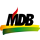 